Review ArticlePlant based Gold Nanoparticles and Penetration through Blood Brain BarrierVaibhav Dubey1*, Richard K Owusu-Apente2, Kamal Narain3, Poonam Singh Nigam4, Alok Semwal5, Shipra Tripathi61Volhart Health Care Pvt. Ltd., Department of Research and Development, Sitapur Road Yojna, Lucknow, UP, India. 2Department of Clinical Sciences and Nutrition, Faculty of Medicine, Dentistry and Life Sciences, University of Chester, Parkgate Road, Chester, UK.3Faculty of Medicine, AIMST University, Semling Bedong Road, Kedah, Malaysia.4School of Biomedical Sciences, University of Ulster, Cromore Road, Coleraine, NI, United Kingdom.5Himachal Institute of Pharmacy, Paonta Sahib, Sirmour H.P, India.6Babu Banarasi Das Northern India Institute of Technology, Faculty of Pharmacy, Lucknow, UP, India.ABSTRACTThe blood brain barrier (BBB) is designated as one of the most vital shielding mechanism placed in central nervous system (CNS) regulating brain microenvironment. Selectively allowing only essential molecules like micro soluble lipids through capillary membrane while obstructing the passage to toxins and pathogens. This mechanism is termed as essential for normal wellbeing of brain health; however, it also poses extreme challenges during disease state hindering the adequate drug delivery to effected region. In recent years there have been number of researches specifically exploring efficient drug delivery methods via penetration through BBB such as structural modifications in prodrugs via using liposome, micelles, dendrimers, carbon nanotubes, niosomes, beta cyclodextrin carriers etc or inducing osmotic disruption in BBB etc. However, most of such strategies failed to provide substantial proof to desired site specific activity across BBB. The current review here discusses plant mediated Gold nanoparticles (AuNP’s) drug delivery system as a future transpiring non-invasive system for brain related diseases and disorders as neuroprotective agents. The scope of plants based AuNPs will be elaborated considering their recent advancement to research activity and propensity to devise into therapeutics with ability to act across BBB as targeted drug therapy. This could be a remarkable progress exploring green synthesis protocols towards gold nanoparticles, reformulating equivalent novel strategies to in place conventional methods for cerebral diseases.Keywords: Blood Brain Barriers, AuNP’s, Cerebral Diseases, NeuroprotectiveIntroductionDespite of recent advancement to understanding of complex pathophysiological pathways associated to multiple neurological disorders, there have been exponential rise in its cases in recent years .This might be largely due to inefficient drug delivery system i.e. inadequate action of therapeutics to the specific disease site across the blood brain barrier (BBB). BBB is considered as the major obstacle to cerebral drug transport, acting as a natural barrier to most molecules entering to the brain. This mechanism is essential for neuro protection, however pours immense challenge to device and develops compatible treatment strategies that could deliver desired response across BBB[1,2]. Hence, unique drug delivery approaches are needed with the idea of utilizing macro molecules with the ability to deliver high drug concentration locally and nominal systemic adverse effects. Plant based gold nanoparticles (AuNP’s) could be an ideal choice for brain targeting[3].Nanotechnology in recent years has been immensely popular amongst researchers, for more efficient, alternative andtargeted drug delivery system. Nanoparticles derived through this technique; mostly bear controlled structure, unique features and potency to act as desired. However, the chemical & physical methods involved for their production are quite costly and unsafe for the environment. Considering to the fact, utilization of greener means for producing nanomolecules would add credit to much more environmentally friendly, on hazardous and biologically safe substances for treating human diseases[4-6]. Plant derived gold nanoparticles could be a potential method to physically and chemically produce desired greener bionanoparticles with the capacity to penetrate across BBB and therefore, they might lay the steadfast foundation to treatment of multiple neurological disorders. Moreover, plants and their extracts give large window to scale up the synthesis of nanoparticles.At present, evidences suggest that multiple numbers of plants and their extracts have been used for synthesis of gold nanoparticles in order to meticulously target neurological disorders, especially with gruelling etiology and low therapeutics access. Plant such as Medicago sativa[7,8], Hypericum perforatum[9-11], Ocimum gratissimum[12], Punica granatum[13-16], Salix alba[17-19],Vitis vinifera[20,21], Stevia rebaudiana[22,23], Sesbania grandiflora[24], Allium noeanum[25], Hibiscus sabdariffa[26,27] etc (Table 1) offer magnificent prospects to well organized AuNPs synthesis. However, for brain targeting due to high selectivity and complexity of BBB, our focus would be specific on those plant based AuNPs which bears regulated sizes up to macro level and therefore could act across BBB.    Plant Based Gold NanoparticlesPlant based gold nanoparticles are not only the greener way to device neuroprotective therapeutics but are also cost effective and relatively reproducible. Plant extracts play dual role as both stabilizing and reducing agents during the synthesis of nanoparticles thus are facilitating the drafting of AuNP’s in variable shapes & sizes (Figure-1). The variability in shape & sizes of AuNPs firmly impacts their chemical and physical properties and their ability across BBB. Plant based AuNP’s Shapes such as nanospheres; nanocages, nanoprism etc are most commonly synthesized on larger scale however the AuNPs with triangular shapes shows remarkable optical properties in comparison to others. Considering, the fact to extensive ability of AuNPs in site specific drug delivery, therapeutics, extremely fine size with larger surface area, stability, zero cytoxicity and exceptional optical, chemical properties could lead to an revolution to treatment strategies for brain related disorders like Alzheimer, Tumours, Parkinson’s etc[28-30]. Table No. 1: Multiple plant based AuNPs and their reported nueroprotective activities (in vivo/vitro)Abbreviations: DLS (Dynamic light scattering), HR-TEM (High Resolution Transmission Electron microscopy), SAED (Selected area electron diffraction), FFT (Fast Fourier transform), EDR (Energy dispersive spectroscopy), XRD (X-ray diffraction), and FT-IR (Fourier-transform infrared spectroscopy), SPR (Surface Plasmon resonance), EDX (Energy-dispersive X- ray spectroscopy). Biosynthesis of Plant Based Gold Nanoparticles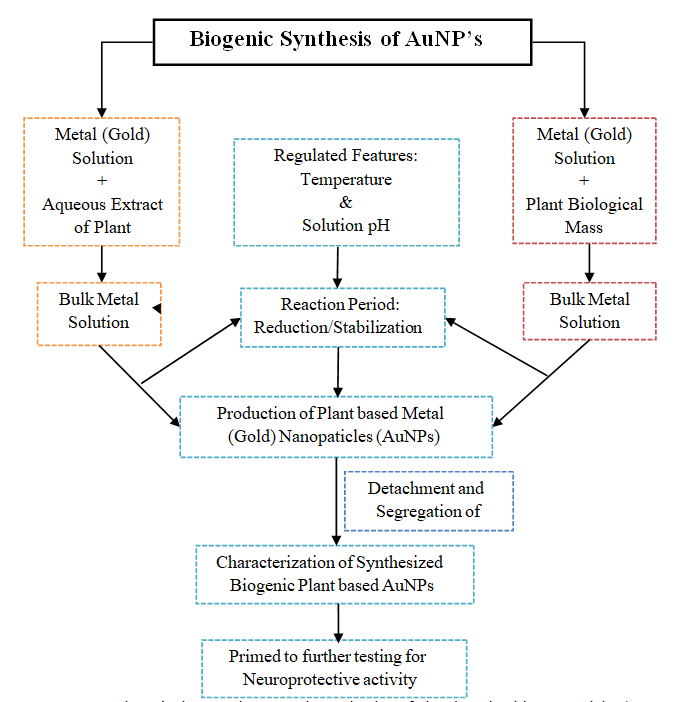 Figure No. 1: General synthetic procedure steps in production of plant based gold nanoparticles (AuNP’s)[43]Neuroprotective activity of Terminalia arjuna based AuNPs across BBBTerminalia arjuna, an Asian traditional plant with immense medicinal potential. Gold nanoparticles (AuNP’s) from the extracts of this plant though had not been widely studied for their therapeutic scope, however been observed to show moderate antibacterial activities[38]. In reference, to neuroprotective activity AuNPs of Terminalia arjuna, study by Suganthy & Co., in year 2018 suggested their anticholinesterases, antiamyloidogenic and antioxidant activity in vitro[44].Biogenic synthesis of AuNPs using bark extract of Terminalia arjunaCrude sample T. arjuna wash it in running water & sterilized using ethanol.Dry and finely powdered.1 gm of powdered sample to be taken with 100 ml of ethanol/water to make aq. and ethanolic extract respectively. The above, incubate for 5-10 min. and filtered with Whatman paper and filtrate was stored at 4 degree Celsius.	Later, for AuNPs synthesis treat 10 ml of aliquot of the extract with 1 mM HAuCl4..The reaction mixture is then well stirred for 15 min. at 80 degree Celsius.Visualized for colour change to the mixture.For bimettalic nanoparticles 0.01 M HauCl4 mixed with 10 ml of extract, stirred at room temperature for 1 min. to get AuNPs. Later, the colloidal  solution is added with 0.01 M PdCl2 stirred for 60 min. at normal room temp. to get Au/Pd bimetallic nanoparticles.Later they obtained AuNPs are calcinated, refined and stored in air griped container.Characterization of synthesized AuNPs using bark extract of Terminalia arjunaThe characterization of synthesized AuNPs is done via variety of modern analytical and spectroscopic techniques.UV-VIS Spectroscopy: Suggests Surface Plasmon resonance absorption of AuNPs at wavelength of536 nm. Similarly, FTIR, HRTEM and EDX techniques are also used for accurate evaluation and characterization of synthesized AuNPs.FESEM, TEM & XRD are used to reveal the shape formation of AuNPs such as sperical, triangular etc along with sizes ranging from 20 & 50 nm.Techniques like DLS and ZP (zeta potential) suggest the average sizes of AuNPs.Brain targeting through synthesized Terminalia arjuna extract AuNPs across BBBSynthesized AuNPs in research by Suganthy et al., has shown remarkable neuroprotective effects against Alzheimer’s disease (AD), a neurological health issue amongst old age individuals, which has seen an exponential rise in recent years and a major cause of dimentia, leading to reduction of both mental & physical activities and cognitive skills in day to day life[44].The result from the studies suggested AuNPs synthesized from both aqueous and ethanolic extract of Terminalia arjuna, when compared to the standard of Donepezil drug (Conventional antiAChE/BuChE inhibitor) possessed better Acetylcholinesterase (AchE) inhibitory activity, of 98.23 % at the same of 50 μg/ml as positive control in concentration- dependent manner. Similarly, the AuNPs also showed excellent butyrylcholinesterase (BuChE) inhibitory response of 99.4%, at 5.05 μg/ml concentration when compared with the positive control (Donepezil) at same concentration. Considering the dual AChE & BuChe inhibitory of synthesized AuNPs, they could play vital role in regulating abrupt ACh level in AD[44].Neuroprotective activity of Paeonia mountan based AuNPsPaeonia mountan a traditional Chinese plant bears multiple medicinal activities such as anti-allergic, anti-inflammatory etc[47]. However, its related AuNPs had rarely been studied for neuroprotective and other medicinal activity. In an unique research by Xue and Co. in 2019, AuNPs synthesized from its root extract showed efficient response against Parkinson disease & related disorders both In-vitro & In-vivo study[39].Biogenic synthesis of AuNPs using root extract of Paeonia mountanSynthetic & characterization procedure to plant based AuNPs are mostly same or with minor changes as suggested above:After the mandatory process of collection, washing and fractionation of root extract, procedure to synthesis of AuNPs are conducted.0.1 mM HauCl4 (10 ml) is mixed above 10 ml of obtained ethylacetate fraction and incubated for 4 hrs at normal surrounding temperature.As previously suggested colour change visualization depicts the biosynthesis of gold nanoparticlesCharacterization of synthesized AuNPs using root extract of Paeonia mountanAs shown earlier the characterization process is similar& utilizes variety of spectroscopic and analytical techniques suggested the adequate sizes of AuNPs to cross BBB.Neuroprotective activity of Paeonia mountan AuNPs across BBBThe Synthesized AuNPs as results shown by Xue et al.,suggested that they efficiently regulated the nitric oxide release in vitro (cultured cell lines murine microglial BV2), suggesting nil to minimal cell based toxicity even at higher concentration of doses, nitric oxide balance status is vital for brain cell protective effects, on contrary aberrant levels might lead to cytotoxic & detrimental effects. Moreover, the Synthesized AuNPs not only down regulate the levels of inflammatory cytokines but also effectively scavenges the reactive oxygen species (ROS). Additionally, activity observed in vivo, the synthesized AuNPs were observed to prevent dopiminergic neuro-inflammation via up regulating the neurotransmitters dopamine level in mice with pre- induced Parkinson[37].Neuroprotective effects of Plant Ephedra sinica (ES) Stapf extract AuNPsEphedra sinica a Chinese plant species though not widely assessed for its medicinal value but in past its extract had been witnessed to show anti-angiogenic, anticancer and anti- invasive activity[46]. In respect to extract based AuNPs of this plant no major assessment of biological activity has been studied. However, the extract based AuNPs from Ephedra sinica has been found to treat Chronic neuro-inflammation in microglia cells induced through neurodegenerative diseases, Microglia is been termed as the major and initial immune defence system in CNS comprising 10-15% of all cells[36].Biogenic synthesis of AuNPs using root extract of Ephedra sinica Stapf (ES)After the mandatory process of collection, washing and fractionation of ES stem extract, procedure to synthesis of AuNPs are conducted.1 mM HauCl4 solution is mixed with above attained 2mg/ml ES extract with rigorous stirring, upon stirring it shows violet colour and later is incubated for 10 min at normal surrounding temperature (22-25 degree Celsius).Later, to remove residue, the mixture is centrifuged at 13000 RPM for 20 min. and synthesized AuNPs are further moved to characterization.As previously suggested colour change visualization depicts the biosynthesis of gold nanoparticles.Characterization of synthesized AuNPs using stem extract of Ephedra sinica Stapf (ES)As shown earlier the characterization process is similar& utilizes variety of spectroscopic and analytical techniques suggested the adequate sizes of AuNPs to cross BBB.Neuroprotective activity of Ephedra sinica Stapf (ES) AuNPs across BBBAs studied by Park et al., synthesized AuNPs of Ephedra sinica Stapf (ES) has been witnessed to exhibit anti neuroinflammatory abilities in lipopolysaccharide triggered microglia. Additionally, it also decreases ROS levels along with down regulation of inflammation causing cyokines and related mediators, suppressing the impact of neurodegenerative disorder. Moreover, the synthesized AuNP has been observed to affect multiple cell based signalling pathways in lipopolysaccharide triggered microglia which leads to down regulation of variety of aberrantly disturbed JAK/STAT, ERK-1/2, NF-κB, IKK-α/β, p38 and MAPK and JNK pathways. However, this also leads to increase in expression of Heme Oxygenase (HO)-1 & NADPH Quinone Dehydrogenase-1 gene and induction Nrf2 and AMPK in microglia CNS. Considering the remarkable ability of ES- AuNPs, could lead to an smart therapeutic strategy for treating cerebral disorders[36].ConclusionThe current review here suggests the scope of potential plant based gold nanoparticles for targeted/neuroprotective drug delivery to the brain, enduring a vital new generation steadfast therapeutic strategy for neurodegenrative disorders. Considering the fact to, rising numbers of suspected brain disorders and the limitations to currently in place conventional neurology medications, there is an immediate need to explore alternatives but scientifically vibrant treatment option as this, which not only offers the great flexibility to overcome multiple biological, physical and chemical complexity within the brain system but also could lay the foundation to conventional site specific brain targeting therapy across BBB. Plants based AuNPs as suggested in the review, later, could be functionalized to bind with multiple numbers of neurological drugs/monoclonal antibodies, transferrin etc to cross BBB & identifying simultaneous pointed molecular targets for treatment such as in brain tumours. Due to macro level sizes of Plant-AuNPs, this approach is rather, could be critical to targeted drug delivery in across the brain and offers no detrimental impact on normal’s cells surrounding the targeted diseased area like in brain cancer. Hence, synthesis and utilization of Plant- AuNPs could be a consequential means, not only to explore and adopt green synthesis protocols for multiple numbers of cerebral diseases like Parkinsons, Alzheimer’s, Brain tumors/cancer, Schizophrenia etc. but also could revolutionize advancements in neurological therapies. However, such drastic interventions could be time taking and requires multiple phases of meticulous clinical studies before it’s recommended for use. Therefore, confirmations to AuNPs biological activity along with optimal dosage, usage, administration profile etc are very much desirable through well designed clinical trial.References[1]. Nowak M., Helgeson ME., Mitragotri S., Delivery of Nanoparticles and Macromolecules across the Blood–Brain Barrier,	Advanced	Therapeutics 2020;3(1):1900073.[2]. Sweeney MD., Zhao Z., Montagne A., Nelson AR., Zlokovic BV, Blood-brain barrier: from physiology to disease and back, Physiol Rev. 2019;99(1):21-78.[3]. Tripathi R., Shrivastav A., Shrivastav B, Biogenic gold nanoparticles: as a potential candidate for brain tumor directed drug delivery, Artificial cells, nanomedicine, and biotechnology 2015;43(5):311-317.[4]. Sharma N, Bhatt G, Kothiyal P. Gold Nanoparticles synthesis, properties, and forthcoming applications: A review. Indian Journal of Pharmaceutical and Biological Research.2015;3(02):13-7.[5]. Kumar V., Yadav SK., Plant‐mediated synthesis  of silver and gold nanoparticles and their applications, Journal of Chemical Technology & Biotechnology: International Research in Process, Environmental & Clean Technology 2009;84(2):151-157.[6]. Sun Y., Xia Y., Shape-controlled synthesis of gold and silver nanoparticles, Science 2002 13;298(5601):2176- 2179.[7]. Singh SP., Ansari MI., Pandey B., Srivastava  JK.,  Yadav TP., Rani H., et al. Recent Trends and Advancement Toward Phyto-mediated Fabrication of Noble Metallic Nanomaterials: Focus on Silver, Gold, Platinum, and Palladium, Nanomaterials and Environmental Biotechnology, Springer 2020;87-105.[8]. Serrano-Niño J., Contreras-Martínez C.,  Solis-Pacheco J., Zamudio-Ojeda A., Aguilar-Uscanga B., Cavazos- Garduño A., Optimization of the biosynthesis of gold nanoparticles using Hypericum perforatum and evaluation of their antimicrobial activity, Revista Mexicana de Ingeniería Química 2020;19(2):889-902.[9]. Jafarizad A., Safaee K., Vahid B., Khataee A., Ekinci  D., Synthesis and characterization of gold nanoparticles using Hypericum perforatum and Nettle aqueous extracts: A comparison with turkevich method, Environmental Progress & Sustainable Energy 2019;38(2):508-517.[10]. Ozgen A., Bilgic E., Aydin SG., Nizamlioglu M., Characterization of biosynthesized silver nanoparticles using Hypericum perforatum leaf and determination of their antibacterial activity. Medicine 2019;8(3):503- 507.[11]. Gupta A., Pandey S., Variya B., Shah S., Yadav JS., Green Synthesis of Gold Nanoparticles Using Different Leaf Extracts of Ocimum gratissimum Linn. for Anti- tubercular Activity, Current Nanomedicine 2019;9(2):146-157.[12]. Adeegbe J., Adewale O., Agboola F., Oyewole O., Characterization, antimicrobial and toxicological properties of silver nanoparticles synthesized from Ocimum gratissimum leaves, Journal of Bioscience and Biotechnology Discovery 2019;4(4):88-100.[13]. Manna K., Mishra S., Saha M., Mahapatra S., Saha C., Yenge G., et al., Amelioration of diabetic nephropathy using pomegranate peel extract-stabilized gold nanoparticles: assessment of nf-κb and nrf2 signalling system, International journal of nanomedicine 2019;14:1753.[14]. Kaviya S., Rapid naked eye detection of arginine by pomegranate peel extract stabilized gold nanoparticles, Journal of King Saud University-Science 2019;31(4):864-868.[15]. Gubitosa J., Rizzi V., Lopedota A., Fini P., Laurenzana A., Fibbi G., et al., One pot environmental friendly synthesis of gold nanoparticles using Punica Granatum Juice: A novel antioxidant agent for future dermatological and cosmetic applications, J Colloid Interface Sci. 2018;521:50-61.[16]. Sathishkumar M., Ponrasu T., Dinesh MG., Suguna L.. Spontaneous ultra fast synthesis of gold nanoparticles using Punica granatum for cancer targeted drug delivery, Colloids and Surfaces B: Biointerfaces 2013;106:208-216.[17]. Lee KX., Shameli K., Yew YP., Teow S., Jahangirian H., Rafiee-Moghaddam R., et al., Recent Developments in the Facile Bio-Synthesis of Gold Nanoparticles (AuNPs) and Their Biomedical Applications, International Journal of Nanomedicine 2020;15:275.[18]. Husen A., Gold nanoparticles from plant system: synthesis, characterization and their application, Nanoscience and plant–soil systems: Springer; 2017; 455-479.[19]. Islam NU., Jalil K., Shahid M., Rauf A., Muhammad N., Khan A., et al., Green synthesis and biological activities of gold nanoparticles functionalized with  Salix alba, Arabian Journal of Chemistry 2019; 2914- 2925.[20]. Nirmala JG., Akila S., Narendhirakannan R., Chatterjee S., Vitis vinifera peel polyphenols stabilized gold nanoparticles induce cytotoxicity and apoptotic cell death in A431 skin cancer cell lines, Advanced Powder Technology 2017;28(4):1170-1184.[21]. Das P., Das S., Rout N., Parida UK., Lakshmi P., Chitosan-Coated Vitis vinifera L. Mediated Gold Nanoparticles for Controlled Released of Anticancer Drug Doxorubicin, International Journal of Drug Delivery Technology 2017;7(03):119-126.[22]. Laguta I., Stavinskaya O., Kazakova O., Fesenko T., Brychka S., Green synthesis of silver nanoparticles using Stevia leaves extracts, Applied Nanoscience 2019;9(5):755-765.[23]. Ghazal B., Saif S., Farid K., Khan A., Rehman S., Reshma A., et al., Stimulation of secondary metabolites by copper and gold nanoparticles in submerge adventitious root cultures of Stevia rebaudiana (Bert.), IET nanobiotechnology 2018;12(5):569-573.[24]. Das J., Velusamy P., Catalytic reduction of methylene blue using biogenic gold nanoparticles from Sesbania grandiflora L, Journal of the Taiwan Institute of Chemical Engineers 2014;45(5):2280-2285.[25]. Shahriari M., Hemmati S., Zangeneh A., Zangeneh MM., Biosynthesis of gold nanoparticles using Allium noeanum Reut. ex Regel leaves aqueous extract; characterization and analysis of their cytotoxicity, antioxidant, and antibacterial properties, Applied Organometallic Chemistry 2019;33(11):e5189.[26]. Zangeneh MM., Zangeneh A., Novel green synthesis of Hibiscus sabdariffa flower extract conjugated gold nanoparticles with excellent anti‐acute myeloid leukaemia effect in comparison to daunorubicin in a leukemic rodent model, Applied Organometallic Chemistry 2020;34(1):e5271.[27]. Taib SHM., Shameli K., Nia PM., Etesami M., Miyake M., Ali RR., et al., Electro-oxidation of nitrite based on green synthesis of gold nanoparticles using Hibiscus sabdariffa leaves, Journal of the Taiwan Institute of Chemical Engineers 2019;95:616-626.[28]. Bhaskaran S., Sharma N., Tiwari P., Singh SR., Sahi SV., Fabrication of innocuous gold nanoparticles using plant cells in culture, Scientific reports 2019;9(1):1-9.[29]. Santhoshkumar J., Rajeshkumar S., Kumar SV., Phyto- assisted synthesis, characterization and applications of gold nanoparticles–a review, Biochemistry and biophysics reports 2017;11:46-57.[30]. Elia P., Zach R., Hazan S., Kolusheva S., Porat Z., Zeiri Y., Green synthesis of gold nanoparticles using plant extracts as reducing agents, Int J Nanomedicine 2014 Aug 20;9:4007-4021.[31]. Park SY., Cui Z., Kim B., Park G., Choi Y., Treatment with Gold Nanoparticles Using Cudrania tricuspidata Root Extract Induced Downregulation of MMP-2/-9 and PLD1 and Inhibited the Invasiveness of Human U87 Glioblastoma Cells, International Journal of Molecular Sciences 2020;21(4):1282.[32]. Sunayana N., Uzma M., Dhanwini RP.,  Govindappa M., Prakash HS., Raghavendra BV., Green Synthesis of Gold Nanoparticles from Vitex negundo Leaf Extract to Inhibit Lipopolysaccharide-Induced Inflammation Through In-Vitro and In-Vivo, Journal of Cluster Science 2020;31(2):463-477.[33]. Wang J., Wang Y., Li Q., Synthesis of AuNPs using plant polyphenols and their potential treatment for age- related macular degeneration, Journal of Drug Delivery Science and Technology 2020;55:101377.[34]. Lee YJ., Song K., Cha S., Cho S., Kim YS., Park Y., Sesquiterpenoids from Tussilago farfara flower bud extract for the eco-friendly synthesis of silver and gold nanoparticles possessing antibacterial and anticancer activities, Nanomaterials 2019;9(6):819.[35]. Salem HF., Kharshoum RM., Abou-Taleb HA., Naguib DM., Brain targeting of resveratrol through intranasal lipid vesicles labelled with gold nanoparticles: in-vivo evaluation and bioaccumulation investigation using computed tomography and histopathological examination, J Drug Target 2019;27(10):1127-1134.[36]. Park SY., Yi EH., Kim Y., Park G., Anti- neuroinflammatory effects of Ephedra sinica Stapf extract-capped gold nanoparticles in microglia, International journal of nanomedicine 2019;14:2861.[37]. Xue J., Liu T., Liu Y., Jiang Y., Seshadri VDD., Mohan SK., et al., Neuroprotective effect of biosynthesised gold nanoparticles synthesised from root extract of Paeonia moutan against Parkinson disease – In-vitro & In-vivo model, Journal of Photochemistry and Photobiology B: Biology 2019;200:111635.[38]. Dudhane AA., Waghmode SR., Dama LB., Mhaindarkar VP., Sonawane A., Katariya S., Synthesis and Characterization of Gold Nanoparticles using Plant Extract of Terminalia arjuna with Antibacterial Activity, International Journal of Nanoscience and Nanotechnology 2019;15(2):75-82.[39]. Kim JW., Cho CH., Hwang Y., Park WJ., Kang H.,  Kim D. Protective effects o,f red ginseng treated with gold nanoparticles against H2O2 - induced oxidative stress in neuronal PC-12 cells, Korean Journal of Food Science and Technology 2017;49(2):222-227.[40]. Arulkumar S., Sabesan M., Rapid preparation process of antiparkinsonian drug Mucuna pruriens silver nanoparticle by bio-reduction and their characterization, Pharmacognosy Res 2010 Jul;2(4):233-236.[41]. Prakash DJ., Arulkumar S., Sabesan M., Effect of nanohypericum (Hypericum perforatum gold nanoparticles) treatment on restraint stress induced behavioural and biochemical alteration in male albino mice, Pharmacognosy Res 2010;2(6):330-334.[42]. Park SY., Chae SY., Park JO., Lee KJ., Park G., Kalopanacis Cortex extract-capped gold nanoparticles activate NRF2 signalling and ameliorate damage in human neuronal SH-SY5Y cells exposed to oxygen- glucose deprivation and reoxygenation, Int J Nanomedicine 2017 Jun 22;12:4563-4578.[43]. Ahmed S., Ikram S., Synthesis of Gold Nanoparticles using Plant Extract: An overview, Nano Research & Applications 2015; 7(1):17-28.[44]. Suganthy N., Ramkumar VS, Pugazhendhi A., Benelli G., Archunan G., Biogenic synthesis of gold nanoparticles from Terminalia arjuna bark extract: assessment of safety aspects and neuroprotective potential via antioxidant, anticholinesterase, and antiamyloidogenic effects, Environmental Science and Pollution Research 2018;25(11):10418-10433.[45]. Wang Z., He C., Peng Y., Chen F., Xiao P., Origins, phytochemistry, pharmacology, analytical methods and safety of Cortex Moutan (Paeonia suffruticosa Andrew): A systematic review, Molecules 2017;22(6):946.[46]. Nam N., Lee C., Hong D., Kim H., Bae K., Ahn B., Antiinvasive, antiangiogenic and antitumour activity of Ephedra sinica extract, Phytotherapy Research: An International Journal Devoted to Pharmacological and Toxicological Evaluation of Natural Product Derivatives 2003;17(1):70-76.[47]. Ebrahiminezhad A., Taghizadeh S., Berenjian A., Heidaryan Naeini F., Ghasemi Y., Green synthesis of silver nanoparticles capped with natural carbohydrates using Ephedra intermedia, Nanoscience & Nanotechnology-Asia 2017;7(1):104-112.Source of support: Nil, Conflict of interest: None DeclaredPlant for AuNPsExtract PartShape & Size of AuNPsTechniques to CharacterizationNeuroprotective Effects (in vitro/vivo)ReferencesCudrania tricuspidataRootsSpherical &23.3 nmDLS, ZP, HR-TEM, EDR, FT-IR, XRD, UV-VISBrain Tumour/Glioblastoma[31]Vitex negundoLeafsSpherical rod shaped & 20-80 nmUV-VIS,	SEM, DLS, FTIRAntinflammatory/AntIoxidative brain activity[32]Saudi origanumLeafsSpherical & 5-61 nmSEM, DLS, XRD, FTIR, TEMSelf-regenerative	antioxidant	activity,	anti- inflammatory effects[33]Tussilago farfaraFlower BudsSpherical & 18 nmSPR,	UV-VIS, XRD, FTIRAnti-inflammatory, Anti-tumour/Cancer, Alzheimer disease.[34]Vaccinium shrubs/Vitis labruscaMost part of	thePlantSpherical& 18-94 nmFTIR,	UV-VIS, TEM, XRD, DLSAnti-inflammatory,	Anti	tumour,	Alzheimer’s disease, Parkinson’s disease, Schizophrenia[35]Ephedra sinicaWhole PlantSpherical& 24-58 nmDLS, FTIR, XRD, UV-VIS, ZPAntineuroinflammatory	effects	mediated neurodegenerative disorders like front temporaldementia, amyotrophic lateral sclerosis, Alzheimer, Huntington & Parkinson disease.[36]Paeonia moutanRootSpherical & 100 nmUV-VIS, FTIR, HR- TEM, EDAX andXRD analysisNeurodegenerative disorders: Parkinson Disease[37]Terminalia arjunaLeafSpherical& 15-30 nmUV-VIS,	TEM, EDXAntioxidant,	anticholinesterase,	and antiamyloidogenic effects[38]Panax ginsengRootSpherical & 5-70 nmDLS, ZP, HR-TEM, EDR, FT-IR, XRDAnti-Acetylcholinesterase/	butyrylcholinesterase activity in neurodegenerative disorders[39]Mucuna pruriensSeeds-FT-IR, TEM, XRD, UV-VISParkinson’s Diseases, Improving behavioural & motors coordination,[40]Hypericum perforatumLeavesSphericalDLS, ZP, HR-TEM, EDR, FT-IR, XRDBehavioural impact/reduction in stress induce anxiety and oxidative damage to the brain[41]Kalopanacis cortexStem/barkSpherical & 41-54nmUV-VIS, XRD, SPR, ZP, HTEM, FTIRProtects human neuronal cells from oxygen glucose depreviation and reoxygeneation induced neuronal cell injury via NRF2 signalling pathways and hemeoxygenase-1 gene knockdowns.[42]